Thank you for taking the time to complete the following application for our Mass Stipend Program.  If you have provided all the necessary information, we will do our best to accommodate your request. Due to a high volume of applications, we may not be able to distribute stipends for some time after you have filled out this form.What year did your diocese or religious community last receive Mass stipends from us?       How many priests would Masses be distributed to in your diocese or religious community?      Official Letter of Suitability/DocumentationPlease attach an official letter/official documentation for your diocese or religious community. Confirm below that it is included with this application.My official letter of suitability/documentation is included with this application.	 Yes			 NoDistribution of FundsPlease provide the most secure and preferred means of sending money to your diocese or religious community: Mail (U.S. only) OR Wire Transfer (International only).Mail Information Required (U.S. remittance only)Wire Transfer Information Required (International remittance only)Documentation from BankIn addition to filling out the above banking information, please also attach official documentation from your bank. The official documentation from your bank should list the same banking information as you provided above. This is an additional safeguard addressing the problem of wires bouncing or incorrect banking information provided by applicants.  If a wire bounces, the fee incurred will be deducted from the second attempt of wiring the funds. If a wire bounces a second time, another attempt will not be made.  (International only) My official bank documentation is included with this application.	 Yes			 NoNote: It is your responsibility to inform us at any time of any changes to your banking information.Signature of Bishop or Religious Superior: ________________________________________        Date: ________________________________________[Seal] Submitting Your ApplicationReturn the completed application to:	Missions Office					20 Archbishop May Drive					St. Louis, MO 63119United States of America					Fax: (314) 792-7669					Email: stipends@archstl.orgNote: Incomplete applications will not be considered.  Additionally, inclusion in our MPC program excludes you from participation in our Mass Stipends Program.Mass Stipends: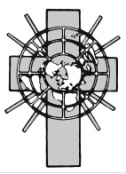 Dioceses/Religious CommunitiesApplication FormBishop or Religious SuperiorDiocese or Religious CommunityContact PersonCountryTelephoneContact Person’s Email AddressCan the priests in your diocese or religious community offer Gregorian Masses?	 Yes			 NoMake check payable to:Mailing AddressCityStateZipAccount Holder NameAccount Holder AddressCityCountryBank and Branch NameBank AddressCityCountrySwift CodeAccount Number